Раздел долгосрочного планирования: ПоследовательностиРаздел долгосрочного планирования: ПоследовательностиРаздел долгосрочного планирования: ПоследовательностиРаздел долгосрочного планирования: ПоследовательностиШкола: КГУ «СОШ№ 63» г. КарагандыШкола: КГУ «СОШ№ 63» г. КарагандыШкола: КГУ «СОШ№ 63» г. КарагандыШкола: КГУ «СОШ№ 63» г. КарагандыШкола: КГУ «СОШ№ 63» г. КарагандыДата:Дата:Дата:Дата:ФИО учителя: Попова Лариса КирилловнаФИО учителя: Попова Лариса КирилловнаФИО учителя: Попова Лариса КирилловнаФИО учителя: Попова Лариса КирилловнаФИО учителя: Попова Лариса Кирилловнакласс: 9класс: 9класс: 9класс: 9Участвовали: Участвовали: Участвовали: Не участвовали:Не участвовали:Тема урокаТема урокаЧисловая последовательность, способы ее заданияЧисловая последовательность, способы ее заданияЧисловая последовательность, способы ее заданияЧисловая последовательность, способы ее заданияЧисловая последовательность, способы ее заданияЧисловая последовательность, способы ее заданияЧисловая последовательность, способы ее заданияЦели обучения, достигаемые на этом уроке   (Ссылка на учебный план)Цели обучения, достигаемые на этом уроке   (Ссылка на учебный план)9.2.3.2. уметь находить n- ный член последовательности9.2.3.2. уметь находить n- ный член последовательности9.2.3.2. уметь находить n- ный член последовательности9.2.3.2. уметь находить n- ный член последовательности9.2.3.2. уметь находить n- ный член последовательности9.2.3.2. уметь находить n- ный член последовательности9.2.3.2. уметь находить n- ный член последовательностиЦель урокаЦель урокаУчащиесяВсе: находить n- ный член последовательности по формуле;Большинство: составлять формулу, задающую последовательность; Некоторые: решать задачи практического характера на нахождение n- ного члена последовательности;УчащиесяВсе: находить n- ный член последовательности по формуле;Большинство: составлять формулу, задающую последовательность; Некоторые: решать задачи практического характера на нахождение n- ного члена последовательности;УчащиесяВсе: находить n- ный член последовательности по формуле;Большинство: составлять формулу, задающую последовательность; Некоторые: решать задачи практического характера на нахождение n- ного члена последовательности;УчащиесяВсе: находить n- ный член последовательности по формуле;Большинство: составлять формулу, задающую последовательность; Некоторые: решать задачи практического характера на нахождение n- ного члена последовательности;УчащиесяВсе: находить n- ный член последовательности по формуле;Большинство: составлять формулу, задающую последовательность; Некоторые: решать задачи практического характера на нахождение n- ного члена последовательности;УчащиесяВсе: находить n- ный член последовательности по формуле;Большинство: составлять формулу, задающую последовательность; Некоторые: решать задачи практического характера на нахождение n- ного члена последовательности;УчащиесяВсе: находить n- ный член последовательности по формуле;Большинство: составлять формулу, задающую последовательность; Некоторые: решать задачи практического характера на нахождение n- ного члена последовательности;Критерии оцениванияКритерии оцениванияУчащийся:- находит n- ный член последовательности по формуле;  - составляет формулу, задающую последовательность- решает задачи на доказательство с нахождением n- ного члена последовательности;Учащийся:- находит n- ный член последовательности по формуле;  - составляет формулу, задающую последовательность- решает задачи на доказательство с нахождением n- ного члена последовательности;Учащийся:- находит n- ный член последовательности по формуле;  - составляет формулу, задающую последовательность- решает задачи на доказательство с нахождением n- ного члена последовательности;Учащийся:- находит n- ный член последовательности по формуле;  - составляет формулу, задающую последовательность- решает задачи на доказательство с нахождением n- ного члена последовательности;Учащийся:- находит n- ный член последовательности по формуле;  - составляет формулу, задающую последовательность- решает задачи на доказательство с нахождением n- ного члена последовательности;Учащийся:- находит n- ный член последовательности по формуле;  - составляет формулу, задающую последовательность- решает задачи на доказательство с нахождением n- ного члена последовательности;Учащийся:- находит n- ный член последовательности по формуле;  - составляет формулу, задающую последовательность- решает задачи на доказательство с нахождением n- ного члена последовательности;Языковые задачиЯзыковые задачи Учащиеся смогут комментировать решение заданий, связанных с последовательностями; оперировать предметной лексикой и терминологией данного раздела.Предметная лексика и терминология:Закономерность;Последовательность; n- ый член последовательности;Реккурентрый способ;Серия полезных фраз для диалога/письма Последовательность задана... способом;Найдем n- нный член последовательности; n- нный член последовательности будет равен…;Составим формулу для вычисления…. Учащиеся смогут комментировать решение заданий, связанных с последовательностями; оперировать предметной лексикой и терминологией данного раздела.Предметная лексика и терминология:Закономерность;Последовательность; n- ый член последовательности;Реккурентрый способ;Серия полезных фраз для диалога/письма Последовательность задана... способом;Найдем n- нный член последовательности; n- нный член последовательности будет равен…;Составим формулу для вычисления…. Учащиеся смогут комментировать решение заданий, связанных с последовательностями; оперировать предметной лексикой и терминологией данного раздела.Предметная лексика и терминология:Закономерность;Последовательность; n- ый член последовательности;Реккурентрый способ;Серия полезных фраз для диалога/письма Последовательность задана... способом;Найдем n- нный член последовательности; n- нный член последовательности будет равен…;Составим формулу для вычисления…. Учащиеся смогут комментировать решение заданий, связанных с последовательностями; оперировать предметной лексикой и терминологией данного раздела.Предметная лексика и терминология:Закономерность;Последовательность; n- ый член последовательности;Реккурентрый способ;Серия полезных фраз для диалога/письма Последовательность задана... способом;Найдем n- нный член последовательности; n- нный член последовательности будет равен…;Составим формулу для вычисления…. Учащиеся смогут комментировать решение заданий, связанных с последовательностями; оперировать предметной лексикой и терминологией данного раздела.Предметная лексика и терминология:Закономерность;Последовательность; n- ый член последовательности;Реккурентрый способ;Серия полезных фраз для диалога/письма Последовательность задана... способом;Найдем n- нный член последовательности; n- нный член последовательности будет равен…;Составим формулу для вычисления…. Учащиеся смогут комментировать решение заданий, связанных с последовательностями; оперировать предметной лексикой и терминологией данного раздела.Предметная лексика и терминология:Закономерность;Последовательность; n- ый член последовательности;Реккурентрый способ;Серия полезных фраз для диалога/письма Последовательность задана... способом;Найдем n- нный член последовательности; n- нный член последовательности будет равен…;Составим формулу для вычисления…. Учащиеся смогут комментировать решение заданий, связанных с последовательностями; оперировать предметной лексикой и терминологией данного раздела.Предметная лексика и терминология:Закономерность;Последовательность; n- ый член последовательности;Реккурентрый способ;Серия полезных фраз для диалога/письма Последовательность задана... способом;Найдем n- нный член последовательности; n- нный член последовательности будет равен…;Составим формулу для вычисления….Воспитание ценностей  Воспитание ценностей   Навыки самостоятельного обучения,  анализировать ситуацию, адаптироваться к новым ситуациям,  работать в команде, уважение к мнению других.Привитие ценностей осуществляется через парную и групповую деятельность на уроке. Навыки самостоятельного обучения,  анализировать ситуацию, адаптироваться к новым ситуациям,  работать в команде, уважение к мнению других.Привитие ценностей осуществляется через парную и групповую деятельность на уроке. Навыки самостоятельного обучения,  анализировать ситуацию, адаптироваться к новым ситуациям,  работать в команде, уважение к мнению других.Привитие ценностей осуществляется через парную и групповую деятельность на уроке. Навыки самостоятельного обучения,  анализировать ситуацию, адаптироваться к новым ситуациям,  работать в команде, уважение к мнению других.Привитие ценностей осуществляется через парную и групповую деятельность на уроке. Навыки самостоятельного обучения,  анализировать ситуацию, адаптироваться к новым ситуациям,  работать в команде, уважение к мнению других.Привитие ценностей осуществляется через парную и групповую деятельность на уроке. Навыки самостоятельного обучения,  анализировать ситуацию, адаптироваться к новым ситуациям,  работать в команде, уважение к мнению других.Привитие ценностей осуществляется через парную и групповую деятельность на уроке. Навыки самостоятельного обучения,  анализировать ситуацию, адаптироваться к новым ситуациям,  работать в команде, уважение к мнению других.Привитие ценностей осуществляется через парную и групповую деятельность на уроке.Межпредметная связьМежпредметная связь Последовательности в окружающем нас мире, физика, биология и другие науки естественно-математического цикла,через задачи практического характера. Последовательности в окружающем нас мире, физика, биология и другие науки естественно-математического цикла,через задачи практического характера. Последовательности в окружающем нас мире, физика, биология и другие науки естественно-математического цикла,через задачи практического характера. Последовательности в окружающем нас мире, физика, биология и другие науки естественно-математического цикла,через задачи практического характера. Последовательности в окружающем нас мире, физика, биология и другие науки естественно-математического цикла,через задачи практического характера. Последовательности в окружающем нас мире, физика, биология и другие науки естественно-математического цикла,через задачи практического характера. Последовательности в окружающем нас мире, физика, биология и другие науки естественно-математического цикла,через задачи практического характера.Навыки использования ИКТНавыки использования ИКТИспользование интерактивной доски в качестве демонстрационного средства и средства записи.Использование интерактивной доски в качестве демонстрационного средства и средства записи.Использование интерактивной доски в качестве демонстрационного средства и средства записи.Использование интерактивной доски в качестве демонстрационного средства и средства записи.Использование интерактивной доски в качестве демонстрационного средства и средства записи.Использование интерактивной доски в качестве демонстрационного средства и средства записи.Использование интерактивной доски в качестве демонстрационного средства и средства записи.Предыдущие знанияПредыдущие знанияМножества натуральных, простых и действительных чисел, буквенные и алгебраические выражения, квадраты, взаимообратные числа… и тд.Множества натуральных, простых и действительных чисел, буквенные и алгебраические выражения, квадраты, взаимообратные числа… и тд.Множества натуральных, простых и действительных чисел, буквенные и алгебраические выражения, квадраты, взаимообратные числа… и тд.Множества натуральных, простых и действительных чисел, буквенные и алгебраические выражения, квадраты, взаимообратные числа… и тд.Множества натуральных, простых и действительных чисел, буквенные и алгебраические выражения, квадраты, взаимообратные числа… и тд.Множества натуральных, простых и действительных чисел, буквенные и алгебраические выражения, квадраты, взаимообратные числа… и тд.Множества натуральных, простых и действительных чисел, буквенные и алгебраические выражения, квадраты, взаимообратные числа… и тд.Ход урокаХод урокаХод урокаХод урокаХод урокаХод урокаХод урокаХод урокаХод урокаЗапланированные этапы урокаВиды упражнений, запланированных на урок:  Виды упражнений, запланированных на урок:  Виды упражнений, запланированных на урок:  Виды упражнений, запланированных на урок:  Виды упражнений, запланированных на урок:  РесурсыРесурсыНачало урока2 минуты5 минут1 мин2 минОрганизационный момент: Учитель приветствует учениковДля создания эмоционального настроя предлагает улыбнуться друг другу и поздороваться на разных языках. Стратегия «Брось улыбку»Актуализация знаний проводиться по стратегии «Найди пару».Задание 1. Найди ответ на свой вопрос.На разных листах написан вопрос, надо найти ответ и вывесить на доску.Вопросы: 1.Что такое последовательность?Функция натурального аргумента называется последовательностью.2. Аналитический способ задания функции…. последовательность задана с помощью формулы3.Монотонная последовательность это…Убывающая или возрастающая последовательность.4.Какая последовательность называется конечной?Которая имеет конечное число членов.5. Последовательность четных чисел. 2,4,6,8….6. Способ задания последовательности с помощью графика..называется графическим способом7. Убывающая последовательность1/2, 1/3, 1/4, 1/5 ……8. Возрастающая последовательность:7, 12, 17, ……9. Реккурентный способ задания фунции….Каждый последующий член находится через предыдущий10. Постоянная последовательность… В которой все члены равны 2,2,2,…… Приведите примеры последовательностей из жизни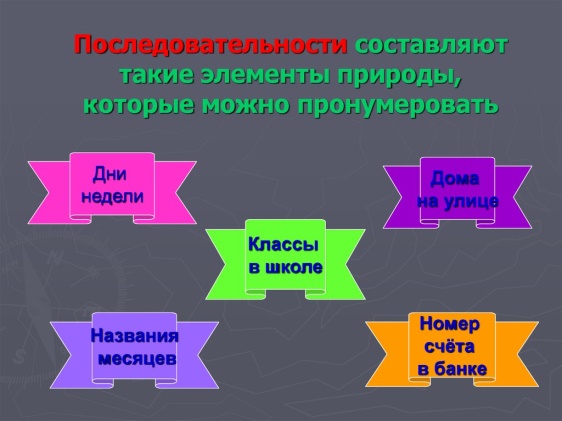 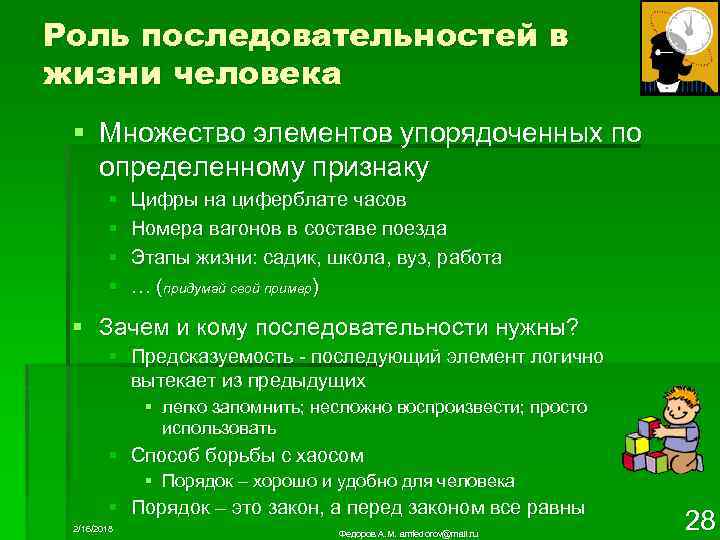 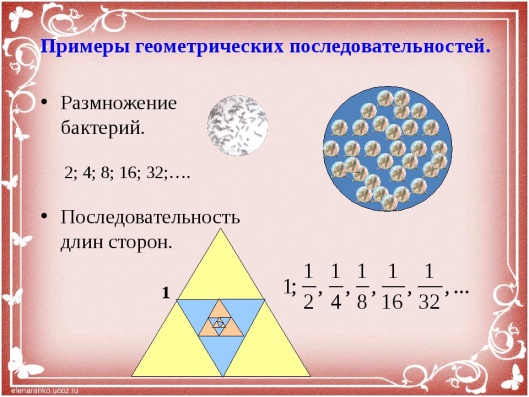 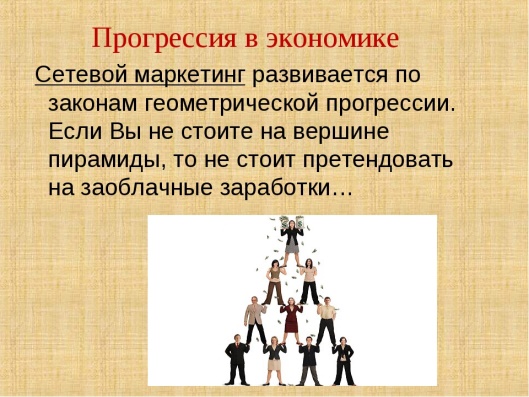 ФО: Похвала за работу и правильность ответов.Учитель предлагает решить задачу: Бактерии за одну секунду делятся на три. Сколько будет бактерий через 10 секунд? Может ли через минуту 200 бактерий?Учитель задает вопрос: Если последовательность задана формулой, можно найти по номеру любой член последовательности? (Да)Как вы думаете можно ли по данному ряду последовательности составить формулу? (Можно)Целеполагание. Учитель и ученики  совместно определяют тему и цели урока:  - находить любой член последовательности по формуле; - решать задачи на нахождение n- ного члена последовательностиОрганизационный момент: Учитель приветствует учениковДля создания эмоционального настроя предлагает улыбнуться друг другу и поздороваться на разных языках. Стратегия «Брось улыбку»Актуализация знаний проводиться по стратегии «Найди пару».Задание 1. Найди ответ на свой вопрос.На разных листах написан вопрос, надо найти ответ и вывесить на доску.Вопросы: 1.Что такое последовательность?Функция натурального аргумента называется последовательностью.2. Аналитический способ задания функции…. последовательность задана с помощью формулы3.Монотонная последовательность это…Убывающая или возрастающая последовательность.4.Какая последовательность называется конечной?Которая имеет конечное число членов.5. Последовательность четных чисел. 2,4,6,8….6. Способ задания последовательности с помощью графика..называется графическим способом7. Убывающая последовательность1/2, 1/3, 1/4, 1/5 ……8. Возрастающая последовательность:7, 12, 17, ……9. Реккурентный способ задания фунции….Каждый последующий член находится через предыдущий10. Постоянная последовательность… В которой все члены равны 2,2,2,…… Приведите примеры последовательностей из жизниФО: Похвала за работу и правильность ответов.Учитель предлагает решить задачу: Бактерии за одну секунду делятся на три. Сколько будет бактерий через 10 секунд? Может ли через минуту 200 бактерий?Учитель задает вопрос: Если последовательность задана формулой, можно найти по номеру любой член последовательности? (Да)Как вы думаете можно ли по данному ряду последовательности составить формулу? (Можно)Целеполагание. Учитель и ученики  совместно определяют тему и цели урока:  - находить любой член последовательности по формуле; - решать задачи на нахождение n- ного члена последовательностиОрганизационный момент: Учитель приветствует учениковДля создания эмоционального настроя предлагает улыбнуться друг другу и поздороваться на разных языках. Стратегия «Брось улыбку»Актуализация знаний проводиться по стратегии «Найди пару».Задание 1. Найди ответ на свой вопрос.На разных листах написан вопрос, надо найти ответ и вывесить на доску.Вопросы: 1.Что такое последовательность?Функция натурального аргумента называется последовательностью.2. Аналитический способ задания функции…. последовательность задана с помощью формулы3.Монотонная последовательность это…Убывающая или возрастающая последовательность.4.Какая последовательность называется конечной?Которая имеет конечное число членов.5. Последовательность четных чисел. 2,4,6,8….6. Способ задания последовательности с помощью графика..называется графическим способом7. Убывающая последовательность1/2, 1/3, 1/4, 1/5 ……8. Возрастающая последовательность:7, 12, 17, ……9. Реккурентный способ задания фунции….Каждый последующий член находится через предыдущий10. Постоянная последовательность… В которой все члены равны 2,2,2,…… Приведите примеры последовательностей из жизниФО: Похвала за работу и правильность ответов.Учитель предлагает решить задачу: Бактерии за одну секунду делятся на три. Сколько будет бактерий через 10 секунд? Может ли через минуту 200 бактерий?Учитель задает вопрос: Если последовательность задана формулой, можно найти по номеру любой член последовательности? (Да)Как вы думаете можно ли по данному ряду последовательности составить формулу? (Можно)Целеполагание. Учитель и ученики  совместно определяют тему и цели урока:  - находить любой член последовательности по формуле; - решать задачи на нахождение n- ного члена последовательностиОрганизационный момент: Учитель приветствует учениковДля создания эмоционального настроя предлагает улыбнуться друг другу и поздороваться на разных языках. Стратегия «Брось улыбку»Актуализация знаний проводиться по стратегии «Найди пару».Задание 1. Найди ответ на свой вопрос.На разных листах написан вопрос, надо найти ответ и вывесить на доску.Вопросы: 1.Что такое последовательность?Функция натурального аргумента называется последовательностью.2. Аналитический способ задания функции…. последовательность задана с помощью формулы3.Монотонная последовательность это…Убывающая или возрастающая последовательность.4.Какая последовательность называется конечной?Которая имеет конечное число членов.5. Последовательность четных чисел. 2,4,6,8….6. Способ задания последовательности с помощью графика..называется графическим способом7. Убывающая последовательность1/2, 1/3, 1/4, 1/5 ……8. Возрастающая последовательность:7, 12, 17, ……9. Реккурентный способ задания фунции….Каждый последующий член находится через предыдущий10. Постоянная последовательность… В которой все члены равны 2,2,2,…… Приведите примеры последовательностей из жизниФО: Похвала за работу и правильность ответов.Учитель предлагает решить задачу: Бактерии за одну секунду делятся на три. Сколько будет бактерий через 10 секунд? Может ли через минуту 200 бактерий?Учитель задает вопрос: Если последовательность задана формулой, можно найти по номеру любой член последовательности? (Да)Как вы думаете можно ли по данному ряду последовательности составить формулу? (Можно)Целеполагание. Учитель и ученики  совместно определяют тему и цели урока:  - находить любой член последовательности по формуле; - решать задачи на нахождение n- ного члена последовательностиОрганизационный момент: Учитель приветствует учениковДля создания эмоционального настроя предлагает улыбнуться друг другу и поздороваться на разных языках. Стратегия «Брось улыбку»Актуализация знаний проводиться по стратегии «Найди пару».Задание 1. Найди ответ на свой вопрос.На разных листах написан вопрос, надо найти ответ и вывесить на доску.Вопросы: 1.Что такое последовательность?Функция натурального аргумента называется последовательностью.2. Аналитический способ задания функции…. последовательность задана с помощью формулы3.Монотонная последовательность это…Убывающая или возрастающая последовательность.4.Какая последовательность называется конечной?Которая имеет конечное число членов.5. Последовательность четных чисел. 2,4,6,8….6. Способ задания последовательности с помощью графика..называется графическим способом7. Убывающая последовательность1/2, 1/3, 1/4, 1/5 ……8. Возрастающая последовательность:7, 12, 17, ……9. Реккурентный способ задания фунции….Каждый последующий член находится через предыдущий10. Постоянная последовательность… В которой все члены равны 2,2,2,…… Приведите примеры последовательностей из жизниФО: Похвала за работу и правильность ответов.Учитель предлагает решить задачу: Бактерии за одну секунду делятся на три. Сколько будет бактерий через 10 секунд? Может ли через минуту 200 бактерий?Учитель задает вопрос: Если последовательность задана формулой, можно найти по номеру любой член последовательности? (Да)Как вы думаете можно ли по данному ряду последовательности составить формулу? (Можно)Целеполагание. Учитель и ученики  совместно определяют тему и цели урока:  - находить любой член последовательности по формуле; - решать задачи на нахождение n- ного члена последовательностиУчебник Абылкасымова А.Е.Интерактивная доска, презентацияhttp://900igr.net/prezentacija/algebra/tema-uroka-chislovaja-posledovatelnost-224338/zadanie-1-9.htmlУчебник Абылкасымова А.Е.Интерактивная доска, презентацияhttp://900igr.net/prezentacija/algebra/tema-uroka-chislovaja-posledovatelnost-224338/zadanie-1-9.htmlСередина урока5 мин7 мин2 мин3 мин5 мин6 минПР: Задание 2 Тренинг по нахождению n-ного члена последовательности. Стратегия «Подумай и обсуди в паре»Дана формула задающая последовательность найти ее 5 член:А: =2n+3    = -2n-1    =n+2    =2    =(- *n    =    ФО:  Для проверки меняются в парах и осуществляют взаимопроверку по дескрипторамДифференциация по способу «Темп».Мини –исследованиеГР. Задание 3. Найти закономерность, составить формулу, найти восьмой член последовательности:Уровень А: а)1,3,5,7……    (2п-1)б) 1,4,9,16….     ()Уровень В:  а) ½,1/3, ¼…        () б) 2/3,3/4,4/5….    ()Уровень C: а) -2; 4;-8;16       По окончании исследования группы делают выводы.ФО: Самооценивание. Группы выполняют самопроверку, сравнивая свои формулы с ответами, предложенными учителем по дескрипторам.Дифференциация по способу «классификация»:  учеников объединить в группы по способностям для проведения мини- исследования. Задача «Яблони» (задача Pisa 2018 года)Фермер на садовом участке высаживает яблони в форме квадрата, как показано на рисунке. Для защиты яблонь от ветра он сажает по краям участка хвойные деревья.Ниже на рисунке изображены схемы посадки яблонь и хвойных деревьев для нескольких значений n, где n- количество рядов высаженных яблонь. Эту последовательность можно продолжить для любого числа n.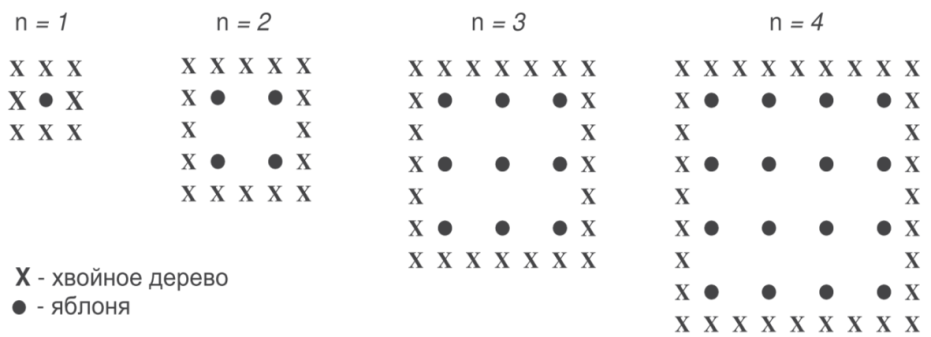 Вопрос 1: ЯБЛОНИ        Заполните таблицу:Обсуждаем в парах 2 минуты , заполняем на слайде вместе.Вопрос 2: ЯБЛОНИВ рассмотренной выше последовательности количество посаженных яблонь и хвойных деревьев подсчитывается следующим образом:	количество яблонь = n2,	количество хвойных деревьев = 8n, где n - число рядов высаженных яблонь.Существует значение n, при котором количество яблонь и количество хвойных деревьев совпадает. Вычислите это значение n и запишите ваши вычисления.Обсуждаем в группах, Ответ 2 вопрос               n2 = 8n, n2 – 8n = 0, n (n – 8) = 0, n = 0  и  n = 8, следовательно n = 8   Закрепление навыков:ИР. Задание 4. Разноуровневые задания (на выбор) Уровень А: 1.Напишите формулу ного члена последовательности кратных 32.Напишите формулу ного члена последовательности натуральных чисел при делении которых на 4 в остатке получается 1Уровень В:Составить формулу общего члена последовательности:2;-2;2-2;; ; …….Уровень С:  Докажите, что последовательность,заданная формулой ного члена  возрастающая.Для уровней А и ВДля уровня СФО: Выполняют самопроверку по дескрипторам, устные комментарии учеников.Дифференциация по разноуровневым заданиям.ПР: Задание 2 Тренинг по нахождению n-ного члена последовательности. Стратегия «Подумай и обсуди в паре»Дана формула задающая последовательность найти ее 5 член:А: =2n+3    = -2n-1    =n+2    =2    =(- *n    =    ФО:  Для проверки меняются в парах и осуществляют взаимопроверку по дескрипторамДифференциация по способу «Темп».Мини –исследованиеГР. Задание 3. Найти закономерность, составить формулу, найти восьмой член последовательности:Уровень А: а)1,3,5,7……    (2п-1)б) 1,4,9,16….     ()Уровень В:  а) ½,1/3, ¼…        () б) 2/3,3/4,4/5….    ()Уровень C: а) -2; 4;-8;16       По окончании исследования группы делают выводы.ФО: Самооценивание. Группы выполняют самопроверку, сравнивая свои формулы с ответами, предложенными учителем по дескрипторам.Дифференциация по способу «классификация»:  учеников объединить в группы по способностям для проведения мини- исследования. Задача «Яблони» (задача Pisa 2018 года)Фермер на садовом участке высаживает яблони в форме квадрата, как показано на рисунке. Для защиты яблонь от ветра он сажает по краям участка хвойные деревья.Ниже на рисунке изображены схемы посадки яблонь и хвойных деревьев для нескольких значений n, где n- количество рядов высаженных яблонь. Эту последовательность можно продолжить для любого числа n.Вопрос 1: ЯБЛОНИ        Заполните таблицу:Обсуждаем в парах 2 минуты , заполняем на слайде вместе.Вопрос 2: ЯБЛОНИВ рассмотренной выше последовательности количество посаженных яблонь и хвойных деревьев подсчитывается следующим образом:	количество яблонь = n2,	количество хвойных деревьев = 8n, где n - число рядов высаженных яблонь.Существует значение n, при котором количество яблонь и количество хвойных деревьев совпадает. Вычислите это значение n и запишите ваши вычисления.Обсуждаем в группах, Ответ 2 вопрос               n2 = 8n, n2 – 8n = 0, n (n – 8) = 0, n = 0  и  n = 8, следовательно n = 8   Закрепление навыков:ИР. Задание 4. Разноуровневые задания (на выбор) Уровень А: 1.Напишите формулу ного члена последовательности кратных 32.Напишите формулу ного члена последовательности натуральных чисел при делении которых на 4 в остатке получается 1Уровень В:Составить формулу общего члена последовательности:2;-2;2-2;; ; …….Уровень С:  Докажите, что последовательность,заданная формулой ного члена  возрастающая.Для уровней А и ВДля уровня СФО: Выполняют самопроверку по дескрипторам, устные комментарии учеников.Дифференциация по разноуровневым заданиям.ПР: Задание 2 Тренинг по нахождению n-ного члена последовательности. Стратегия «Подумай и обсуди в паре»Дана формула задающая последовательность найти ее 5 член:А: =2n+3    = -2n-1    =n+2    =2    =(- *n    =    ФО:  Для проверки меняются в парах и осуществляют взаимопроверку по дескрипторамДифференциация по способу «Темп».Мини –исследованиеГР. Задание 3. Найти закономерность, составить формулу, найти восьмой член последовательности:Уровень А: а)1,3,5,7……    (2п-1)б) 1,4,9,16….     ()Уровень В:  а) ½,1/3, ¼…        () б) 2/3,3/4,4/5….    ()Уровень C: а) -2; 4;-8;16       По окончании исследования группы делают выводы.ФО: Самооценивание. Группы выполняют самопроверку, сравнивая свои формулы с ответами, предложенными учителем по дескрипторам.Дифференциация по способу «классификация»:  учеников объединить в группы по способностям для проведения мини- исследования. Задача «Яблони» (задача Pisa 2018 года)Фермер на садовом участке высаживает яблони в форме квадрата, как показано на рисунке. Для защиты яблонь от ветра он сажает по краям участка хвойные деревья.Ниже на рисунке изображены схемы посадки яблонь и хвойных деревьев для нескольких значений n, где n- количество рядов высаженных яблонь. Эту последовательность можно продолжить для любого числа n.Вопрос 1: ЯБЛОНИ        Заполните таблицу:Обсуждаем в парах 2 минуты , заполняем на слайде вместе.Вопрос 2: ЯБЛОНИВ рассмотренной выше последовательности количество посаженных яблонь и хвойных деревьев подсчитывается следующим образом:	количество яблонь = n2,	количество хвойных деревьев = 8n, где n - число рядов высаженных яблонь.Существует значение n, при котором количество яблонь и количество хвойных деревьев совпадает. Вычислите это значение n и запишите ваши вычисления.Обсуждаем в группах, Ответ 2 вопрос               n2 = 8n, n2 – 8n = 0, n (n – 8) = 0, n = 0  и  n = 8, следовательно n = 8   Закрепление навыков:ИР. Задание 4. Разноуровневые задания (на выбор) Уровень А: 1.Напишите формулу ного члена последовательности кратных 32.Напишите формулу ного члена последовательности натуральных чисел при делении которых на 4 в остатке получается 1Уровень В:Составить формулу общего члена последовательности:2;-2;2-2;; ; …….Уровень С:  Докажите, что последовательность,заданная формулой ного члена  возрастающая.Для уровней А и ВДля уровня СФО: Выполняют самопроверку по дескрипторам, устные комментарии учеников.Дифференциация по разноуровневым заданиям.ПР: Задание 2 Тренинг по нахождению n-ного члена последовательности. Стратегия «Подумай и обсуди в паре»Дана формула задающая последовательность найти ее 5 член:А: =2n+3    = -2n-1    =n+2    =2    =(- *n    =    ФО:  Для проверки меняются в парах и осуществляют взаимопроверку по дескрипторамДифференциация по способу «Темп».Мини –исследованиеГР. Задание 3. Найти закономерность, составить формулу, найти восьмой член последовательности:Уровень А: а)1,3,5,7……    (2п-1)б) 1,4,9,16….     ()Уровень В:  а) ½,1/3, ¼…        () б) 2/3,3/4,4/5….    ()Уровень C: а) -2; 4;-8;16       По окончании исследования группы делают выводы.ФО: Самооценивание. Группы выполняют самопроверку, сравнивая свои формулы с ответами, предложенными учителем по дескрипторам.Дифференциация по способу «классификация»:  учеников объединить в группы по способностям для проведения мини- исследования. Задача «Яблони» (задача Pisa 2018 года)Фермер на садовом участке высаживает яблони в форме квадрата, как показано на рисунке. Для защиты яблонь от ветра он сажает по краям участка хвойные деревья.Ниже на рисунке изображены схемы посадки яблонь и хвойных деревьев для нескольких значений n, где n- количество рядов высаженных яблонь. Эту последовательность можно продолжить для любого числа n.Вопрос 1: ЯБЛОНИ        Заполните таблицу:Обсуждаем в парах 2 минуты , заполняем на слайде вместе.Вопрос 2: ЯБЛОНИВ рассмотренной выше последовательности количество посаженных яблонь и хвойных деревьев подсчитывается следующим образом:	количество яблонь = n2,	количество хвойных деревьев = 8n, где n - число рядов высаженных яблонь.Существует значение n, при котором количество яблонь и количество хвойных деревьев совпадает. Вычислите это значение n и запишите ваши вычисления.Обсуждаем в группах, Ответ 2 вопрос               n2 = 8n, n2 – 8n = 0, n (n – 8) = 0, n = 0  и  n = 8, следовательно n = 8   Закрепление навыков:ИР. Задание 4. Разноуровневые задания (на выбор) Уровень А: 1.Напишите формулу ного члена последовательности кратных 32.Напишите формулу ного члена последовательности натуральных чисел при делении которых на 4 в остатке получается 1Уровень В:Составить формулу общего члена последовательности:2;-2;2-2;; ; …….Уровень С:  Докажите, что последовательность,заданная формулой ного члена  возрастающая.Для уровней А и ВДля уровня СФО: Выполняют самопроверку по дескрипторам, устные комментарии учеников.Дифференциация по разноуровневым заданиям.ПР: Задание 2 Тренинг по нахождению n-ного члена последовательности. Стратегия «Подумай и обсуди в паре»Дана формула задающая последовательность найти ее 5 член:А: =2n+3    = -2n-1    =n+2    =2    =(- *n    =    ФО:  Для проверки меняются в парах и осуществляют взаимопроверку по дескрипторамДифференциация по способу «Темп».Мини –исследованиеГР. Задание 3. Найти закономерность, составить формулу, найти восьмой член последовательности:Уровень А: а)1,3,5,7……    (2п-1)б) 1,4,9,16….     ()Уровень В:  а) ½,1/3, ¼…        () б) 2/3,3/4,4/5….    ()Уровень C: а) -2; 4;-8;16       По окончании исследования группы делают выводы.ФО: Самооценивание. Группы выполняют самопроверку, сравнивая свои формулы с ответами, предложенными учителем по дескрипторам.Дифференциация по способу «классификация»:  учеников объединить в группы по способностям для проведения мини- исследования. Задача «Яблони» (задача Pisa 2018 года)Фермер на садовом участке высаживает яблони в форме квадрата, как показано на рисунке. Для защиты яблонь от ветра он сажает по краям участка хвойные деревья.Ниже на рисунке изображены схемы посадки яблонь и хвойных деревьев для нескольких значений n, где n- количество рядов высаженных яблонь. Эту последовательность можно продолжить для любого числа n.Вопрос 1: ЯБЛОНИ        Заполните таблицу:Обсуждаем в парах 2 минуты , заполняем на слайде вместе.Вопрос 2: ЯБЛОНИВ рассмотренной выше последовательности количество посаженных яблонь и хвойных деревьев подсчитывается следующим образом:	количество яблонь = n2,	количество хвойных деревьев = 8n, где n - число рядов высаженных яблонь.Существует значение n, при котором количество яблонь и количество хвойных деревьев совпадает. Вычислите это значение n и запишите ваши вычисления.Обсуждаем в группах, Ответ 2 вопрос               n2 = 8n, n2 – 8n = 0, n (n – 8) = 0, n = 0  и  n = 8, следовательно n = 8   Закрепление навыков:ИР. Задание 4. Разноуровневые задания (на выбор) Уровень А: 1.Напишите формулу ного члена последовательности кратных 32.Напишите формулу ного члена последовательности натуральных чисел при делении которых на 4 в остатке получается 1Уровень В:Составить формулу общего члена последовательности:2;-2;2-2;; ; …….Уровень С:  Докажите, что последовательность,заданная формулой ного члена  возрастающая.Для уровней А и ВДля уровня СФО: Выполняют самопроверку по дескрипторам, устные комментарии учеников.Дифференциация по разноуровневым заданиям.Слайды презентацииСлайды презентацииКонец урока2 минутыПодведение итогов урока Рефлексия. Стратегия «Пъедестал » Учащиеся выходя из класса прикрепляют стикер с фамилией на пъедестал на слайде, 1 место –комфортно, хорошо понял и справился с заданиями!, 2 место-  понял тему но остались вопросы, 3 место-мало понятного…Домашнее задание. Дифференцированное А: №179 ,181примеры 1,2.3.В:№ 181 примеры 5,6,7, №184 С: №185 и № 186Плюс вопрос к задаче «Яблони»Вопрос 3: ЯБЛОНИ		Предположим, что фермер решил постепенно увеличивать число рядов яблонь на своем участке. Что при этом будет увеличиваться быстрее: количество высаживаемых яблонь или количество хвойных деревьев?       Запишите объяснение своего ответа.Примеры ответов:"Число яблонь = n х n и хвойных деревьев = 8 х n . В обеих формулах имеется множитель n, но в формуле для подсчета числа яблонь есть еще один множитель n, значение которого увеличивается в то время, как множитель 8 остается неизменным.""Число яблонь увеличивается быстрее, так как это число возводится в квадрат, а не умножается на 8.""Число яблонь квадратично. Число хвойных деревьев - линейно. Таким образом, яблони возрастают быстрее.""В ответе приведен график, который показывает, что при n> 8 n  возрастает быстрее, чем 8n."Подведение итогов урока Рефлексия. Стратегия «Пъедестал » Учащиеся выходя из класса прикрепляют стикер с фамилией на пъедестал на слайде, 1 место –комфортно, хорошо понял и справился с заданиями!, 2 место-  понял тему но остались вопросы, 3 место-мало понятного…Домашнее задание. Дифференцированное А: №179 ,181примеры 1,2.3.В:№ 181 примеры 5,6,7, №184 С: №185 и № 186Плюс вопрос к задаче «Яблони»Вопрос 3: ЯБЛОНИ		Предположим, что фермер решил постепенно увеличивать число рядов яблонь на своем участке. Что при этом будет увеличиваться быстрее: количество высаживаемых яблонь или количество хвойных деревьев?       Запишите объяснение своего ответа.Примеры ответов:"Число яблонь = n х n и хвойных деревьев = 8 х n . В обеих формулах имеется множитель n, но в формуле для подсчета числа яблонь есть еще один множитель n, значение которого увеличивается в то время, как множитель 8 остается неизменным.""Число яблонь увеличивается быстрее, так как это число возводится в квадрат, а не умножается на 8.""Число яблонь квадратично. Число хвойных деревьев - линейно. Таким образом, яблони возрастают быстрее.""В ответе приведен график, который показывает, что при n> 8 n  возрастает быстрее, чем 8n."Подведение итогов урока Рефлексия. Стратегия «Пъедестал » Учащиеся выходя из класса прикрепляют стикер с фамилией на пъедестал на слайде, 1 место –комфортно, хорошо понял и справился с заданиями!, 2 место-  понял тему но остались вопросы, 3 место-мало понятного…Домашнее задание. Дифференцированное А: №179 ,181примеры 1,2.3.В:№ 181 примеры 5,6,7, №184 С: №185 и № 186Плюс вопрос к задаче «Яблони»Вопрос 3: ЯБЛОНИ		Предположим, что фермер решил постепенно увеличивать число рядов яблонь на своем участке. Что при этом будет увеличиваться быстрее: количество высаживаемых яблонь или количество хвойных деревьев?       Запишите объяснение своего ответа.Примеры ответов:"Число яблонь = n х n и хвойных деревьев = 8 х n . В обеих формулах имеется множитель n, но в формуле для подсчета числа яблонь есть еще один множитель n, значение которого увеличивается в то время, как множитель 8 остается неизменным.""Число яблонь увеличивается быстрее, так как это число возводится в квадрат, а не умножается на 8.""Число яблонь квадратично. Число хвойных деревьев - линейно. Таким образом, яблони возрастают быстрее.""В ответе приведен график, который показывает, что при n> 8 n  возрастает быстрее, чем 8n."Подведение итогов урока Рефлексия. Стратегия «Пъедестал » Учащиеся выходя из класса прикрепляют стикер с фамилией на пъедестал на слайде, 1 место –комфортно, хорошо понял и справился с заданиями!, 2 место-  понял тему но остались вопросы, 3 место-мало понятного…Домашнее задание. Дифференцированное А: №179 ,181примеры 1,2.3.В:№ 181 примеры 5,6,7, №184 С: №185 и № 186Плюс вопрос к задаче «Яблони»Вопрос 3: ЯБЛОНИ		Предположим, что фермер решил постепенно увеличивать число рядов яблонь на своем участке. Что при этом будет увеличиваться быстрее: количество высаживаемых яблонь или количество хвойных деревьев?       Запишите объяснение своего ответа.Примеры ответов:"Число яблонь = n х n и хвойных деревьев = 8 х n . В обеих формулах имеется множитель n, но в формуле для подсчета числа яблонь есть еще один множитель n, значение которого увеличивается в то время, как множитель 8 остается неизменным.""Число яблонь увеличивается быстрее, так как это число возводится в квадрат, а не умножается на 8.""Число яблонь квадратично. Число хвойных деревьев - линейно. Таким образом, яблони возрастают быстрее.""В ответе приведен график, который показывает, что при n> 8 n  возрастает быстрее, чем 8n."Подведение итогов урока Рефлексия. Стратегия «Пъедестал » Учащиеся выходя из класса прикрепляют стикер с фамилией на пъедестал на слайде, 1 место –комфортно, хорошо понял и справился с заданиями!, 2 место-  понял тему но остались вопросы, 3 место-мало понятного…Домашнее задание. Дифференцированное А: №179 ,181примеры 1,2.3.В:№ 181 примеры 5,6,7, №184 С: №185 и № 186Плюс вопрос к задаче «Яблони»Вопрос 3: ЯБЛОНИ		Предположим, что фермер решил постепенно увеличивать число рядов яблонь на своем участке. Что при этом будет увеличиваться быстрее: количество высаживаемых яблонь или количество хвойных деревьев?       Запишите объяснение своего ответа.Примеры ответов:"Число яблонь = n х n и хвойных деревьев = 8 х n . В обеих формулах имеется множитель n, но в формуле для подсчета числа яблонь есть еще один множитель n, значение которого увеличивается в то время, как множитель 8 остается неизменным.""Число яблонь увеличивается быстрее, так как это число возводится в квадрат, а не умножается на 8.""Число яблонь квадратично. Число хвойных деревьев - линейно. Таким образом, яблони возрастают быстрее.""В ответе приведен график, который показывает, что при n> 8 n  возрастает быстрее, чем 8n."Учебник  Шыныбеков А.Н.«Атамура»Учебник  Шыныбеков А.Н.«Атамура»Дифференциация – каким способом вы хотите больше оказывать поддержку? Какие задания вы даете ученикам более способным по сравнению с другими?    Дифференциация – каким способом вы хотите больше оказывать поддержку? Какие задания вы даете ученикам более способным по сравнению с другими?    Дифференциация – каким способом вы хотите больше оказывать поддержку? Какие задания вы даете ученикам более способным по сравнению с другими?    Оценивание – как Вы планируете проверять уровень усвоения материала учащимися?   Оценивание – как Вы планируете проверять уровень усвоения материала учащимися?   Активные методы обучение
Активные методы обучение
Активные методы обучение
 Для осуществления индивидуального подхода к каждому ученику на уроке запланирована дифференциация, которая прослеживается на всех этапах урока. При работе в парах предложены задания по уровням. Дифференциация по темпу.При проведении мини исследования запланирована дифференциаци по заключению и  способу «диалог и поддержка»Выполнение идивидуальных заданий и домашней работы так же  предусмотрено по уровням Для осуществления индивидуального подхода к каждому ученику на уроке запланирована дифференциация, которая прослеживается на всех этапах урока. При работе в парах предложены задания по уровням. Дифференциация по темпу.При проведении мини исследования запланирована дифференциаци по заключению и  способу «диалог и поддержка»Выполнение идивидуальных заданий и домашней работы так же  предусмотрено по уровням Для осуществления индивидуального подхода к каждому ученику на уроке запланирована дифференциация, которая прослеживается на всех этапах урока. При работе в парах предложены задания по уровням. Дифференциация по темпу.При проведении мини исследования запланирована дифференциаци по заключению и  способу «диалог и поддержка»Выполнение идивидуальных заданий и домашней работы так же  предусмотрено по уровнямНа уроке запланированы следующие виды формативного оценивания. На этапе актуализации знаний похвала и устные комментарии от учтеля. После проведения парной работу выполняют взаимопроверку.После проведения мини-исследования выполняют самопроверку, получают обратную связь от учителя. Выполняя индивальную работу ученик может перейти  из одного уровня в другой и оценить свои результаты при самопроверке.На уроке запланированы следующие виды формативного оценивания. На этапе актуализации знаний похвала и устные комментарии от учтеля. После проведения парной работу выполняют взаимопроверку.После проведения мини-исследования выполняют самопроверку, получают обратную связь от учителя. Выполняя индивальную работу ученик может перейти  из одного уровня в другой и оценить свои результаты при самопроверке.Для эффективности урока и вовлечения всех учеников в познавательный процесс на уроке запланированы активные методы обучения: На этапе актуализации стратегия «Найди пару » позволяет в игровой форме за короткое время вспомнить основные правила и понятия  пройденного материала. Проблемные вопросы которые задает учитель помогают сформулировать цель урока. Стратегия «Подумай и обсуди в паре» и «Мини исследование»  развивают критическое мышление,  умение аргументировать и делать выводы. Стратегия «Неоконченная фраза» для проведения рефлексию позволяет учителю получить словесную обратную связь об уровне усвоения учебного материала и достижения цели урока.Для эффективности урока и вовлечения всех учеников в познавательный процесс на уроке запланированы активные методы обучения: На этапе актуализации стратегия «Найди пару » позволяет в игровой форме за короткое время вспомнить основные правила и понятия  пройденного материала. Проблемные вопросы которые задает учитель помогают сформулировать цель урока. Стратегия «Подумай и обсуди в паре» и «Мини исследование»  развивают критическое мышление,  умение аргументировать и делать выводы. Стратегия «Неоконченная фраза» для проведения рефлексию позволяет учителю получить словесную обратную связь об уровне усвоения учебного материала и достижения цели урока.Для эффективности урока и вовлечения всех учеников в познавательный процесс на уроке запланированы активные методы обучения: На этапе актуализации стратегия «Найди пару » позволяет в игровой форме за короткое время вспомнить основные правила и понятия  пройденного материала. Проблемные вопросы которые задает учитель помогают сформулировать цель урока. Стратегия «Подумай и обсуди в паре» и «Мини исследование»  развивают критическое мышление,  умение аргументировать и делать выводы. Стратегия «Неоконченная фраза» для проведения рефлексию позволяет учителю получить словесную обратную связь об уровне усвоения учебного материала и достижения цели урока.